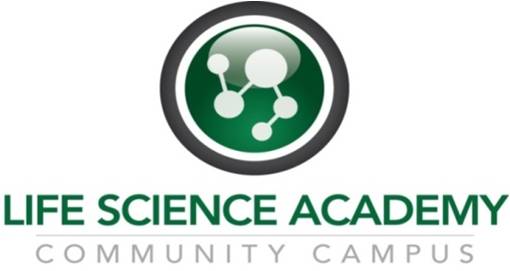 Unit 1 Review GuideKey ConceptsRecognize that processing a crime scene involves purposeful documentation of the conditions at the scene and the collection of any physical evidence. Describe how evidence at a crime scene, such as blood, hair, fingerprints, and shoeprints can help forensic investigators determine what might have occurred and help identify or exonerate potential suspects. Recognize that bloodstain patterns left at a crime scene can help investigators establish the events that took place during the crime.Recognize that all external variables in an experiment need to be controlled. Analyze key information gathered at a simulated crime scene. Design a controlled experiment. Graph and analyze experimental data to determine the height associated with bloodstain patterns.Describe the relationship between DNA, genes, and chromosomes. Describe the structure of DNA. Describe the structure of a nucleotide. Explain how restriction enzymes cut DNA. Describe how gel electrophoresis separates DNA fragments.Recognize that gel electrophoresis can be used to examine DNA differences between individuals.Demonstrate how restriction enzymes work.Demonstrate the steps of gel electrophoresis and analyze the resulting restriction fragment length polymorphisms (RFLPs).Describe how an autopsy is performed and the types of information it provides to officials regarding the manner and cause of death. Recognize that a variety of biomedical science professionals are involved in crime scene analysis and determination of manner of death in mysterious death cases. Interpret information from an autopsy report to predict the manner of death. Explain the importance of confidentiality when dealing with patients, and describe the major patient protections written into the Health Insurance Portability and Accountability Act (HIPAA). Analyze patient confidentiality scenarios.Essential QuestionsWhat can be done at a scene of a mysterious death to help reconstruct what happened?How do the clues found at a scene of a mysterious death help investigators determine what might have occurred and help identify or exonerate potential suspects?How do scientists design experiments to find the most accurate answer to the question they are asking?How are bloodstain patterns left at a crime scene used to help investigators establish the events that took place during a crime?What is DNA?How do scientists isolate DNA in order to study it?How does DNA differ from person to person?How can tools of molecular biology be used to compare the DNA of two individuals?What are restriction enzymes?What are restriction fragment length polymorphisms? What is gel electrophoresis and how can the results of this technique be interpreted?What is an autopsy and how can it be used to determine the cause of death? How can the manner of death be determined?Why is confidentiality of patient information important?Who should keep patient information confidential?Is there ever a time when patient confidentiality should be broken?What biomedical science professionals are involved in crime scene analysis and determination of manner of death?Key TermsOther study tools:Lab NotesConclusions questionsActivity IntroductionsCareer journalsOnline Tools form WebsiteYou should be able to:Discuss forensic scienceDefine PPEDiscuss the differences between presumptive and confirmatory testsSet up experiment to identify an unknown substanceDefine reliability an validity in an experimentList and describe the steps of an experimental designWrite a good hypothesis/question/if…then…statementDiscuss control variables and control groups (and positive and negative controls)Determine DVs and IVs Graph IVs and DVs from a data setLabel the parts of a microscope and complete a magnification tableUse the Glaister Equation to determine approximate hours since deathDiagram the structure of DNA and know who discovered itDiscuss the six steps of DNA fingerprintingExplain DNA extraction, including the necessary ingredientsExplain PCR, what it is and it’s associated stepsDiscuss restriction enzymes, RFLPs and Gel ElectrophoresisDiscuss all the uses for DNA fingerprintingDiscuss DNA, genes and chromosomesDiscuss the difference between highly conserve and unique DNAList all the human body systems we studied? Can you describe their function? Can you list their major organs/components?Discuss autopsies and the tools used by Dr. GList all the human body systems we studiedDescribe their functions and list their major organs/componentsExplain HIPPA, what does it stand for? What is PHI? What’s the privacy rule? When can HIPAA be broken?Read scenarios an decide if HIPAA was violatedDiscuss all the evidence from Anna’s case…who’s hair, footprint, blood, DNA? What were the pills? How far was the blood dropped? When did she die? etc…Explain the various careers we’ve studied in Unit 1Biomedical ScienceThe application of the principles of the natural sciences, especially biology and physiology, to clinical medicine.Control GroupThe group in an experiment where the independent variable being tested is not applied so that it may serve as a standard for comparison against the experimental group where the independent variable is applied.Dependent VariableThe measurable effect, outcome, or response in which the research is interested.ExperimentA research study conducted to determine the effect that one variable has upon another variable.Forensic ScienceThe application of scientific knowledge to questions of civil and criminal law.HypothesisClear prediction of the anticipated results of an experiment.Independent VariableThe variable that is varied or manipulated by the researcher.Negative ControlControl group where conditions produce a negative outcome. Negative control groups help identify outside influences which may be present that were not accounted for when the procedure was created.PPESpecialized clothing or equipment, worn by an employee for protection against infectious materials (as defined by OSHA).Positive ControlGroup expected to have a positive result, allowing the researcher to show that the experimental set up was capable of producing results.AdenineA component of nucleic acids, energy-carrying molecules such as ATP, and certain coenzymes. Chemically, it is a purine base.ChromosomeAny of the usually linear bodies in the cell nucleus that contain the genetic material.CytosineA component of nucleic acids that carries hereditary information in DNA and RNA in cells. Chemically, it is a pyrimidine base.DNAA double-stranded, helical nucleic acid molecule capable of replicating and determining the inherited structure of a cell’s proteins. Gel ElectrophoresisThe separation of nucleic acids or proteins, on the basis of their size and electrical charge, by measuring their rate of movement through an electrical field in a gel.GeneA discrete unit of hereditary information consisting of a specific nucleotide sequence in DNA (or RNA, in some viruses).GuanineA component of nucleic acids that carries hereditary information in DNA and RNA in cells. Chemically, it is a purine base.HelixSomething spiral in form.ModelA simplified version of something complex used, for example, to analyze and solve problems or make predictions.NucleotideA building block of DNA, consisting of a five-carbon sugar covalently bonded to a nitrogenous base and a phosphate group.Restriction EnzymeA degradative enzyme that recognizes specific nucleotide sequences and cuts up DNA.RFLPs Differences in DNA sequence on homologous chromosomes that can result in different patterns of restriction fragment lengths (DNA segments resulting from treatment with restriction enzymes).ThymineA component of nucleic acid that carries hereditary information in DNA in cells. Chemically, it is a pyrimidine base.AutopsyAn examination of the body after death usually with such dissection as will expose the vital organs for determining the cause of death.BibliographyA document showing all the sources used to research information.CitationA written reference to a specific work (book, article, dissertation, report, musical composition, etc.) by a particular author or creator which identifies the document in which the work may be found.DocumentationThe act of creating citations to identify resources used in writing a work.HIPAAA comprehensive set of standards and practices designed to give patients specific rights regarding their personal health information.Medical ExaminerA physician who performs an autopsy when death may be accidental or violent. He or she may also serve in some jurisdictions as the coroner.